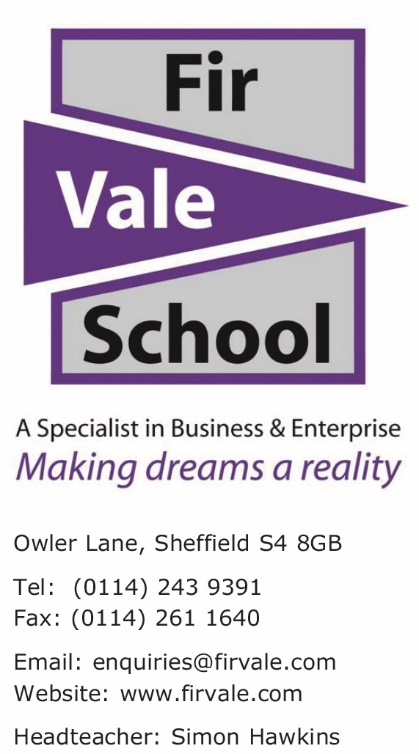 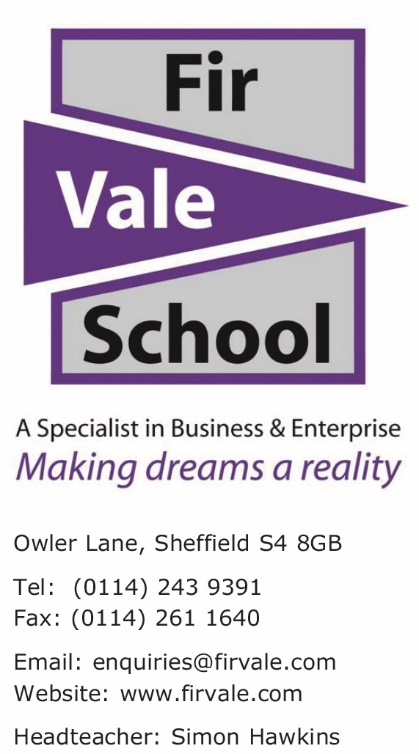 Higher Paid EmployeesThe following extract from Fir Vale Schools statutory accounts for the year ending 31 August 2022, show the number of employees whose benefits exceeded 100k:1 Sept 2021 – 31 Aug 2022In the Band £110k to £120k1